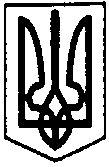 ПЕРВОЗВАНІВСЬКА СІЛЬСЬКА РАДА КРОПИВНИЦЬКОГО РАЙОНУ КІРОВОГРАДСЬКОЇ ОБЛАСТІ ______________ СЕСІЯ ВОСЬМОГО СКЛИКАННЯ                                                 ПРОЕКТ РІШЕННЯ від «  »                2019 року                                                                          № с. ПервозванівкаПро затвердження технічної документації із землеустрою  Керуючись п. 34 ч. 1 ст. 26 Закону України «Про місцеве самоврядування в Україні» ст. 12, 122 Земельного кодексу України, та заслухавши заяву Петрової Алли Леонідівни    від 22.03.2019 року, сільська радаВИРІШИЛА:1. Затвердити технічну документацію із землеустрою щодо встановлення (відновлення) меж земельних ділянок в натурі (на місцевості) у власність гр. Петровій Аллі Леонідівні (3/5 частки) та гр. Чорному Юрію Леонідовичу (2/5 частки) загальною площею 0,1640 га у тому числі по угіддях: 0,1640 га під житловою забудовою, кадастровий номер земельної ділянки 3522586600:51:000:0352, для будівництва і обслуговування житлового будинку, господарських будівель і споруд (присадибна ділянка) за рахунок земель житлової та громадської забудови що перебувають у запасі за адресою:   вул. Першотравнева, 3 с.  Первозванівка Кропивницького  району Кіровоградської області.2. Передати   земельну ділянку у власність гр. Петровій Аллі Леонідівні (3/5 частки) та гр. Чорному Юрію Леонідовичу (2/5 частки)                                          загальною  площею 0, 1640 га, у тому числі по угіддях 0,1640 га – під житловою забудовою, кадастровий номер земельної ділянки 3522586600:51:000:0352, для будівництва та обслуговування житлового будинку, господарських будівель і споруд (присадибна ділянка ) за рахунок земель житлової та громадської забудови (код КВЦПЗ – 02.01), що перебувають у запасі, за адресою:  вул. Першотравнева, 3 с.  Первозванівка Кропивницького  району Кіровоградської області.     3. Здійснити державну реєстрацію права власності на земельну ділянку відповідно до вимог чинного законодавства.4. Землевпоряднику сільської ради ввести необхідні зміни в земельно – облікові документи.5. Контроль за виконанням даного рішення покласти на постійну комісію сільської ради з питань земельних відносин, екології, містобудування та використання природних ресурсів.Сільський голова                                                              Прасковія МУДРАКПЕРВОЗВАНІВСЬКА СІЛЬСЬКА РАДА КРОПИВНИЦЬКОГО РАЙОНУ КІРОВОГРАДСЬКОЇ ОБЛАСТІ ______________ СЕСІЯ ВОСЬМОГО СКЛИКАННЯ                                                 ПРОЕКТ РІШЕННЯ від «  »                2019 року                                                                          № с. ПервозванівкаПро затвердження технічної документації із землеустрою  Керуючись п. 34 ч. 1 ст. 26 Закону України «Про місцеве самоврядування в Україні» ст. 12, 122 Земельного кодексу України, та заслухавши заяву громадян Слюти Алли Володимирівни та Слюти Віталія Дмитровича від 15.10.2019 року, сільська радаВИРІШИЛА:1. Затвердити технічну документацію із землеустрою щодо встановлення (відновлення) меж земельних ділянок в натурі (на місцевості) у спільну  часткову власність гр. Слюті Аллі Володимирівні та гр. Слюті Віталію Дмитровичу загальною площею 0,1305 га у тому числі по угіддях: 0,1305 га під житловою забудовою, кадастровий номер земельної ділянки 3522586600:55:000:0272, для будівництва і обслуговування житлового будинку, господарських будівель і споруд (присадибна ділянка) за рахунок земель житлової та громадської забудови що перебувають у запасі за адресою:   вул. Горіхова, 2 с. Сонячне Кропивницького  району Кіровоградської області.2. Передати у спільну часткову власність   гр. Слюті Аллі Володимирівні та гр. Слюті Віталію Дмитровичу земельну ділянку загальною  площею 0, 1305 га, у тому числі по угіддях 0,1305 га – під житловою забудовою, кадастровий номер земельної ділянки 3522586600:55:000:0272, для будівництва та обслуговування житлового будинку, господарських будівель і споруд (присадибна ділянка ) за рахунок земель житлової та громадської забудови (код КВЦПЗ – 02.01), що перебувають у запасі, за адресою:  вул. Горіхова, 2 с.Сонячне Кропивницького  району Кіровоградської області.     3. Здійснити державну реєстрацію права власності на земельну ділянку відповідно до вимог чинного законодавства.4. Землевпоряднику сільської ради ввести необхідні зміни в земельно – облікові документи.5. Контроль за виконанням даного рішення покласти на постійну комісію сільської ради з питань земельних відносин, екології, містобудування та використання природних ресурсів.Сільський голова                                                              Прасковія МУДРАК                                 ПЕРВОЗВАНІВСЬКА СІЛЬСЬКА РАДА КРОПИВНИЦЬКОГО РАЙОНУ КІРОВОГРАДСЬКОЇ ОБЛАСТІ ______________ СЕСІЯ ВОСЬМОГО СКЛИКАННЯ                                                 ПРОЕКТ РІШЕННЯ від «  »                2019 року                                                                          № с. ПервозванівкаПро затвердження технічної документації із землеустрою             Керуючись п. 34 ч. 1 ст. 26 Закону України «Про місцеве самоврядування в Україні» ст. 12, 122 Земельного кодексу України, та заслухавши заяву громадян  Салової Галини Антонівни та  Шевченко Тетяни Антонівни від 28.10.2019 року, сільська радаВИРІШИЛА:1. Затвердити технічну документацію із землеустрою щодо встановлення (відновлення) меж земельних ділянок в натурі (на місцевості) у спільну  сумісну  власність гр. Саловій Галині Антонівні та  Шевченко Тетяні Антонівні  загальною площею 0,1400 га у тому числі по угіддях: 0,1400 га під житловою забудовою, кадастровий номер земельної ділянки 3522586600:55:000:0285, для будівництва і обслуговування житлового будинку, господарських будівель і споруд (присадибна ділянка) за рахунок земель житлової та громадської забудови що перебувають у запасі за адресою:   вул. Новозаводська, 54 с. Сонячне Кропивницького  району Кіровоградської області.2. Передати   у спільну  сумісну  власність гр. Саловій Галині Антонівні та  Шевченко Тетяні Антонівні   земельну ділянку загальною  площею 0, 1400 га, у тому числі по угіддях 0,1400 га – під житловою забудовою, кадастровий номер земельної ділянки 3522586600:55:000:0285, для будівництва та обслуговування житлового будинку, господарських будівель і споруд (присадибна ділянка ) за рахунок земель житлової та громадської забудови (код КВЦПЗ – 02.01), що перебувають у запасі, за адресою:  вул. Новозаводська, 54 с. Сонячне Кропивницького  району Кіровоградської області.     3. Здійснити державну реєстрацію права власності на земельну ділянку відповідно до вимог чинного законодавства.4. Землевпоряднику сільської ради ввести необхідні зміни в земельно – облікові документи.5. Контроль за виконанням даного рішення покласти на постійну комісію сільської ради з питань земельних відносин, екології, містобудування та використання природних ресурсів.Сільський голова                                                              Прасковія МУДРАКПЕРВОЗВАНІВСЬКА СІЛЬСЬКА РАДА КРОПИВНИЦЬКОГО РАЙОНУ КІРОВОГРАДСЬКОЇ ОБЛАСТІ ______________ СЕСІЯ ВОСЬМОГО СКЛИКАННЯ                                                 ПРОЕКТ РІШЕННЯ від «  »                2019 року                                                                          № с. ПервозванівкаПро затвердження технічної документації із землеустрою  Керуючись п. 34 ч. 1 ст. 26 Закону України «Про місцеве самоврядування в Україні» ст. 12, 122 Земельного кодексу України, та заслухавши заяву Капелюшного Віктора Григоровича від 25.10.2019 року, сільська радаВИРІШИЛА:1. Затвердити технічну документацію із землеустрою щодо встановлення (відновлення) меж земельних ділянок в натурі (на місцевості) у власність гр.   Капелюшному Віктору Григоровичу   загальною площею 0,2500 га у тому числі по угіддях: 0,2500 га під житловою забудовою, кадастровий номер земельної ділянки 3522587600:51:000:0254, для будівництва і обслуговування житлового будинку, господарських будівель і споруд (присадибна ділянка) за рахунок земель житлової та громадської забудови що перебувають у запасі за адресою:   вул. Івана Бородкіна, 11 с. Федорівка Кропивницького  району Кіровоградської області.2. Передати   земельну ділянку у власність гр.                                           Капелюшному Віктору Григоровичу   загальною  площею 0, 2500 га, у тому числі по угіддях 0,2500 га – під житловою забудовою, кадастровий номер земельної ділянки 3522587600:51:000:0254, для будівництва та обслуговування житлового будинку, господарських будівель і споруд (присадибна ділянка ) за рахунок земель житлової та громадської забудови (код КВЦПЗ – 02.01), що перебувають у запасі, за адресою:  вул. Івана Бородкіна, 11 с. Федорівка Кропивницького  району Кіровоградської області.     3. Здійснити державну реєстрацію права власності на земельну ділянку відповідно до вимог чинного законодавства.4. Землевпоряднику сільської ради ввести необхідні зміни в земельно – облікові документи.5. Контроль за виконанням даного рішення покласти на постійну комісію сільської ради з питань земельних відносин, екології, містобудування та використання природних ресурсів.Сільський голова                                                              Прасковія МУДРАК